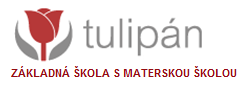 Základná škola s materskou školou, Ulica Maxima Gorkého  21, Trnava,  Ulica Maxima Gorkého 21,  917 02 Trnava ŽIADOSŤ   O   PRÍSPEVOK   NA  REKREÁCIUVyplní zamestnanec:Meno a priezvisko zamestnanca: ...................................................................................Osobné číslo: .....................................................................................................................Termín rekreácie: od..................................................do..................................................V zmysle § 152a  Zákonníka práce, žiadam o preplatenie časti nákladov spojenú s preukázanými výdavkami na rekreáciu v zmysle priložených účtovných dokladov.Čestne vyhlasujem, že osoba uvedená na účtovnom doklade .......................................................................................................................................................................(uveďte jej meno a priezvisko, ak ho účtovný doklad neobsahuje alebo ak je na ňom uvedených viac osôb) je:manžel/-ka  .......................................................................................................moje dieťa/deti .................................................................................................iná osoba žijúca so mnou v spoločnej domácnosti ....................................................................................................................................................................Čestne vyhlasujem, že príspevok na rekreáciu si uplatňujem len v Základnej škole s materskou školou, Ulica Maxima Gorkého 21, Trnava.Príloha: účtovné doklady, ktorých súčasťou je označenie zamestnanca, ktorý sa na rekreácii zúčastnil.Dátum predloženia: ..........................................................Podpis zamestnanca: ........................................................Vyplní zameastnávateľ:Vyplní zodpovedný zamestnanec školy:Dátum nástupu zamestnanca do PP:..........................................   Podpis.....................................Pracovný úväzok zamestnanca ...................................................  Podpis.....................................Sumár oprávnených nákladov: ...................................................  Podpis.....................................55 % na preplatenie: ...................................................................  Podpis.....................................Vyplatené dňa: .............................číslo VPD..............................  Podpis.....................................Základná finančná kontrola vykonaná podľa zákona č. 357/2015 Z.z. o finančnej kontrole a audite a o zmene a doplnení niektorých zákonov.Dodržiavanie hospodárnosti, efektívnosti, účinnosti a účelnosti pri hospodárení s verejnými financiami a realizácii finančnej operácie alebo jej časti    je/nie je v súlade:s rozpočtom,  program .................................................................................................................s osobitnými predpismi .............................................................................................................s uzatvorenými zmluvami .........................................................................................................s rozhodnutiami vydanými na základe osobitných predpisov ..................................................s vnútornými predpismi ............................................................................................................s inými podmienkami poskytnutia verejných financií ..............................................................Finančnú operáciu alebo jej časť-     je   /   nie je možné vykonať-     je   /   nie je možné v nej pokračovať-     je   /   nie je možné vymáhať poskytnuté plnenie, ak sa finančná operácia alebo jej časť už vykonala..........................          .............................................................................          .....................................      dátum                    meno a priezvisko zodpovedného zamestnanca                       podpisZákladnú finančnú kontrolu podľa zákona č. 357/2015 Z.z. o finančnej kontrole a audite vykonal vedúci zamestnanec:..........................           ............................................................................           ....................................       dátum                     meno a priezvisko vedúceho zamestnanca                             podpis  Výška príspevku:Od januára 2019 má zamestnávateľ povinnosť poskytnúť príspevok na rekreáciu na Slovensku zamestnancom, ktorí o neho požiadajú, a súčasne splnia zákonom stanovené podmienky. ( §152a zákonníka práce - časť rekreácie zamestnancov)Príspevok bude poskytnutý do výšky 275,00 € za kalendárny rok, čo predstavuje 55 % výdavkov na rekreáciu, maximálne zo sumy 500,00 €. Zvyšnú časť výdavkov na rekreáciu si musí zamestnanec uhradiť z vlastných príjmov.U zamestnanca, ktorý má dohodnutý kratšie pracovný čas (pracuje na skrátený pracovný úväzok), sa maximálna suma príspevku na rekreáciu za kalendárny rok 275 eur zníži v pomere zodpovedajúcemu kratšiemu pracovnému času.  Príspevok je oslobodený od dane z príjmu a od odvodových povinností do zdravotnej poisťovne a sociálnej poisťovne. Kto má nárok na príspevok:Zamestnanec musí mať odpracované 2 roky nepretržite ku dňu začatia rekreácie.Čo si môžete dať preplatiť:- služby cestovného ruchu (pobytový balík) ubytovanie najmenej na dve prenocovania,     ktorého súčasťou môžu byť aj stravovacie služby alebo iné služby súvisiace s danou    rekreáciou- súčasťou dokladu na preplatenie môžu byť aj výdavky zamestnanca na rekreáciu za      manžela, manželku, dieťa, resp. inú osobu žijúcu so zamestnancom v spoločnej domácnosti- príspevok sa tiež týka viacdenných aktivít a zotavovacích podujatí počas školských prázdnin   pre dieťa zamestnanca navštevujúce základnú školu alebo niektorý z prvých štyroch     ročníkov osemročného gymnázia.Ako požiadať o príspevok:Najneskôr do 30 dní odo dňa skončenia rekreácie predložte na sekretariát školy účtovné doklady, ktorých súčasťou musí byť označenie zamestnanca. Súčasne je potrebné doložiť vyplnenú žiadosť.Príspevok bude preplatený po posúdení splnenia podmienok z pokladne školy do 14 kalendárnych dní.Zákonník práce§ 152a Rekreácia zamestnancov§ 152aRekreácia zamestnancov(1) Zamestnávateľ, ktorý zamestnáva viac ako 49 zamestnancov, poskytne zamestnancovi, ktorého pracovný pomer u zamestnávateľa trvá nepretržite najmenej 24 mesiacov, na jeho žiadosť príspevok na rekreáciu v sume 55% oprávnených výdavkov, najviac však v sume 275 eur za kalendárny rok. U zamestnanca, ktorý má dohodnutý pracovný pomer na kratší pracovný čas, sa najvyššia suma príspevku na rekreáciu za kalendárny rok podľa prvej vety zníži v pomere zodpovedajúcom kratšiemu pracovnému času. Príspevok na rekreáciu môže za rovnakých podmienok a v rovnakom rozsahu poskytnúť zamestnancovi aj zamestnávateľ, ktorý zamestnáva menej ako 50 zamestnancov. Splnenie podmienok na poskytnutie príspevku na rekreáciu sa posudzuje ku dňu začatia rekreácie; počet zamestnávaných zamestnancov je priemerný evidenčný počet zamestnancov za predchádzajúci kalendárny rok. Príspevok na rekreáciu sa zaokrúhľuje na najbližší eurocent nahor.(2) Zamestnávateľ môže rozhodnúť, že príspevok na rekreáciu poskytne zamestnancovi prostredníctvom rekreačného poukazu podľa osobitného predpisu. Pri poskytovaní príspevku na rekreáciu prostredníctvom rekreačného poukazu na základe zmluvy s vydavateľom rekreačného poukazu podľa osobitného predpisu je výška poplatku za sprostredkovanie služieb podľa odseku 4 maximálne 3% z hodnoty rekreačného poukazu.(3) Zamestnanec môže za kalendárny rok požiadať o príspevok na rekreáciu len u jedného zamestnávateľa. Zamestnanca, ktorý požiada o príspevok na rekreáciu, nemožno žiadnym spôsobom znevýhodniť v porovnaní so zamestnancom, ktorý o tento príspevok nepožiada.(4) Oprávnenými výdavkami podľa odseku 1 sú preukázané výdavky zamestnanca na a) služby cestovného ruchu spojené s ubytovaním najmenej na dve prenocovania na území Slovenskej republiky,b) pobytový balík obsahujúci ubytovanie najmenej na dve prenocovania a stravovacie služby alebo iné služby súvisiace s rekreáciou na území Slovenskej republiky,c) ubytovanie najmenej na dve prenocovania na území Slovenskej republiky, ktorého súčasťou môžu byť stravovacie služby,d) organizované viacdenné aktivity a zotavovacie podujatia počas školských prázdnin na území Slovenskej republiky pre dieťa zamestnanca navštevujúce základnú školu alebo niektorý z prvých štyroch ročníkov gymnázia s osemročným vzdelávacím programom; za dieťa zamestnanca sa považuje aj dieťa zverené zamestnancovi do náhradnej starostlivosti na základe rozhodnutia súdu alebo dieťa zverené zamestnancovi do starostlivosti pred rozhodnutím súdu o osvojení alebo iné dieťa žijúce so zamestnancom v spoločnej domácnosti.(5) Oprávnenými výdavkami podľa odseku 1 sú aj preukázané výdavky zamestnanca podľa odseku 4 na manžela, vlastné dieťa, dieťa zverené zamestnancovi do náhradnej starostlivosti na základe rozhodnutia súdu alebo dieťa zverené zamestnancovi do starostlivosti pred rozhodnutím súdu o osvojení a inú osobu žijúcu so zamestnancom v spoločnej domácnosti, ktorí sa so zamestnancom zúčastňujú na rekreácii.(6) Ak nebol príspevok na rekreáciu poskytnutý prostredníctvom rekreačného poukazu, zamestnanec preukáže zamestnávateľovi oprávnené výdavky podľa odsekov 4 a 5 najneskôr do 30 dní odo dňa skončenia rekreácie predložením účtovných dokladov, ktorých súčasťou musí byť označenie zamestnanca. Zamestnávateľ poskytne zamestnancovi príspevok na rekreáciu po predložení účtovných dokladov v najbližšom výplatnom termíne určenom u zamestnávateľa na výplatu mzdy, ak sa zamestnávateľ nedohodne so zamestnancom inak. Ak nebol príspevok na rekreáciu poskytnutý prostredníctvom rekreačného poukazu, na žiadosť zamestnanca sa príspevok na rekreáciu, ktorá začala v jednom kalendárnom roku a nepretržite trvá v nasledujúcom kalendárnom roku, bude považovať za príspevok na rekreáciu za kalendárny rok, v ktorom rekreácia začala.